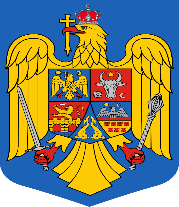 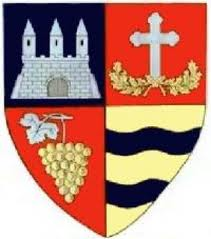     ROMÂNIA   JUDEŢUL ARAD	COMUNA PĂULIŞPRIMAR	Păuliş nr. 1A tel 0257 388101 fax 0257 388456 e-mail: primariapaulis@gmail.comDISPOZIȚIA Nr. 56din data de 19.03.2021privind convocarea în şedinţă ordinară a Consiliului local al comunei Păuliş în data de 25 martie 2021Primarul comunei Păuliş, județul Arad;	În temeiul prevederilor art.133 alin.(1), art.134 alin.(1)  lit.a , alin.(2), alin.(3) lit.a, alin.(5) din OUG nr.57/2019 privind Codul Administrativ,PRIMARUL COMUNEI PĂULIŞD I S P U N E :	Art.1. – Consiliul local al comunei Păuliş, judeţul Arad se convoacă în şedinţă ordinară în ziua de joi 25.03.2021, ora 1300 , cu participarea fizică a consilierilor locali, şedinţă care va avea loc la sediul Primăriei comunei Păuliş, în sala de şedinţe a Consiliului Local Păuliş.	Art.2. – Documentele înscrise în Proiectul ordinii de zi a şedinţei, anexat prezentei, sunt puse la dispoziţia consilierilor locali ai Consiliului Local Păuliş în format electronic pe pagina de internet www.paulis.ro, secţiunea Monitorul Oficial Local.	Art.3. – Proiectele de hotărâre înscrise pe ordinea de zi, însoţite de documentele prevăzute de lege, se trimit spre avizare Comisiilor de specialitate nr.1, 2 şi 3 ale Consiliului Local Păuliş.	Art.4. -  Consilierii locali pot formula şi depune amendamente asupra proiectului de hotărâre înscris pe ordinea de zi a şedinţei ordinare în condiţiile prevăzute de Regulamentul de organizare şi funcţionare a Consiliului Local Păuliş.	Art.5. -  Prezenta dispoziţie poate fi atacată potrivit prevederilor Legii contenciosului administrativ nr.554/2004, cu modificările şi completările ulterioare.	Art.6. - Prezenta dispoziţie se comunică:Instituţiei Prefectului – Judeţul Arad;Compartimentului secretariat, resurse umane pentru afişare pe pagina de internet www.paulis.ro şi la panoul de afişaj.  	 P R I M A R     							Contrasemnează Ioan TURCIN						    SECRETAR GENERAL                   Simona PASCU    ROMÂNIA   JUDEŢUL ARAD	COMUNA PĂULIŞ      P R I M A R 	Păuliş nr. 1A tel 0257 388101 fax 0257 388456 e-mail: primariapaulis@gmail.com										               ANEXĂ								la Dispoziţia nr. 56								din 19.03.2021PROIECTULordinii de zi a şedinţei ordinare a Consiliului Local al Comunei Păuliş din data de 25 martie 2021- Proiect de hotărâre privind aprobarea conținutului Procesului-verbal al ședinței ordinare a Consiliului Local Păuliş din data de 25.02.2021. INIŢIATOR: PRIMAR.– Proiect de hotărâre privind aprobarea ordinii de zi a ședinței ordinare a Consiliului local al comunei Păuliş din data de 25.03.2021. INIȚIATOR: PRIMAR.– Proiect de hotărâre  privind aprobarea Statutului comunei Păuliş, Judeţul Arad. INIŢIATOR: PRIMAR.Avizează Comisia nr.1 din domeniul: activităţi economico-financiare, amenajarea teritoriului şi urbanism, administrarea domeniului public şi privat al comunei, agricultură, servicii şi comerţ,Comisia nr.2 din domeniul: învăţământ, sănătate, familie, protecţia mediului şi turism, protecţia copilului, activităţi social-culturale, culte, muncă şi protecţie socială, sport şi Comisia nr.3 din domeniul: juridic, disciplină, administraţie publică, apărarea ordinii publice.-  Proiect de hotărâre privind aprobarea Planului de Analiză şi Acoperire a Riscurilor al comunei Păuliş pe anul 2021. INIŢIATOR: PRIMAR.Avizează Comisia nr.1 din domeniul: activităţi economico-financiare, amenajarea teritoriului şi urbanism, administrarea domeniului public şi privat al comunei, agricultură, servicii şi comerţ,Comisia nr.2 din domeniul: învăţământ, sănătate, familie, protecţia mediului şi turism, protecţia copilului, activităţi social-culturale, culte, muncă şi protecţie socială, sport şi Comisia nr.3 din domeniul: juridic, disciplină, administraţie publică, apărarea ordinii publice.– Proiect de hotărâre privind aprobarea Regulamentului de adoptare a taxelor speciale la nivelul comunei Păuliş, judeţul Arad. INIŢIATOR: PRIMAR.Avizează Comisia nr.1 din domeniul: activităţi economico-financiare, amenajarea teritoriului şi urbanism, administrarea domeniului public şi privat al comunei, agricultură, servicii şi comerţ,Comisia nr.2 din domeniul: învăţământ, sănătate, familie, protecţia mediului şi turism, protecţia copilului, activităţi social-culturale, culte, muncă şi protecţie socială, sport şi Comisia nr.3 din domeniul: juridic, disciplină, administraţie publică, apărarea ordinii publice.– Proiect de hotărâre privind instituirea unei taxe speciale potrivit Legii nr.17/2014. INIŢIATOR: PRIMAR.Avizează Comisia nr.1 din domeniul: activităţi economico-financiare, amenajarea teritoriului şi urbanism, administrarea domeniului public şi privat al comunei, agricultură, servicii şi comerţ,Comisia nr.2 din domeniul: învăţământ, sănătate, familie, protecţia mediului şi turism, protecţia copilului, activităţi social-culturale, culte, muncă şi protecţie socială, sport şi Comisia nr.3 din domeniul: juridic, disciplină, administraţie publică, apărarea ordinii publice.– Proiect de hotărâre privind aprobarea Regulamentului de aplicare a O.G. nr. 21/2002 privind normele de gospodărire comunală pe teritoriul comunei Păuliş, judeţul Arad. INIŢIATOR: PRIMAR.Avizează Comisia nr.1 din domeniul: activităţi economico-financiare, amenajarea teritoriului şi urbanism, administrarea domeniului public şi privat al comunei, agricultură, servicii şi comerţ,Comisia nr.2 din domeniul: învăţământ, sănătate, familie, protecţia mediului şi turism, protecţia copilului, activităţi social-culturale, culte, muncă şi protecţie socială, sport şi Comisia nr.3 din domeniul: juridic, disciplină, administraţie publică, apărarea ordinii publice.- Proiect de hotărâre privind aprobarea volumului de masa lemnoasă şi modul de valorificare a materialului lemnos preconizat a se recolta în anul 2021 din suprafaţa de fond forestier deţinută de Comuna Păuliş,  de către  R.P.L. “OCOLUL SILVIC ZĂRANDUL”  R.A. INIŢIATOR: PRIMAR.Avizează Comisia nr.1 din domeniul: activităţi economico-financiare, amenajarea teritoriului şi urbanism, administrarea domeniului public şi privat al comunei, agricultură, servicii şi comerţ şi Comisia nr.3 din domeniul: juridic, disciplină, administraţie publică, apărarea ordinii publice.– Proiect de hotărâre privind aprobarea utilizării drumului vicinal DE 605/1 situat pe raza Comunei Păuliş de către SC MC International Invest SRL cu sediul în Arad, jud. Arad, în vederea realizării obiectivului : „Decolmatarea albiei minore a râului Mureş de depozitele de agregate minerale din perimetrul Baraţca, judeţul Arad”. INIŢIATOR: PRIMAR.Avizează Comisia nr.1 din domeniul: activităţi economico-financiare, amenajarea teritoriului şi urbanism, administrarea domeniului public şi privat al comunei, agricultură, servicii şi comerţ,Comisia nr.2 din domeniul: învăţământ, sănătate, familie, protecţia mediului şi turism, protecţia copilului, activităţi social-culturale, culte, muncă şi protecţie socială, sport şi Comisia nr.3 din domeniul: juridic, disciplină, administraţie publică, apărarea ordinii publice.– Proiect de hotărâre privind aprobarea neasumării responsabilităţii organizării şi derulării procedurilor de atribuire a contractelor/acordurilor-cadru pentru achiziţia produselor şi a contractelor/acordurilor-cadru pentru achiziția produselor lactate, de panificație și fructe precum și a serviciilor privind derularea măsurilor educative aferente Programului pentru şcoli al României, pentru anii şcolari 2021-2022, 2022-2023. INIŢIATOR: PRIMAR.Avizează Comisia nr.1 din domeniul: activităţi economico-financiare, amenajarea teritoriului şi urbanism, administrarea domeniului public şi privat al comunei, agricultură, servicii şi comerţ.– Proiect de hotărâre privind acordarea unui mandat special Asociației de Dezvoltare Intercomunitară de Transport Public Arad să exercite, în numele și pe seama Comunei Păuliş, atribuțiile de autoritate publică tutelară pentru operatorul de transport regional S.C. “Compania de Transport Public” S.A. Arad. INIŢIATOR: PRIMAR.Avizează Comisia nr.1 din domeniul: activităţi economico-financiare, amenajarea teritoriului şi urbanism, administrarea domeniului public şi privat al comunei, agricultură, servicii şi comerţ,Comisia nr.2 din domeniul: învăţământ, sănătate, familie, protecţia mediului şi turism, protecţia copilului, activităţi social-culturale, culte, muncă şi protecţie socială, sport şi Comisia nr.3 din domeniul: juridic, disciplină, administraţie publică, apărarea ordinii publice.– Proiect de hotărâre privind acordarea unui mandat reprezentantului Comunei Păuliş în Adunarea Generală a Asociaţilor pentru aprobarea cotizației pe 2021 către Asociația de Dezvoltare Intercomunitară de Transport Public Arad. INIŢIATOR: PRIMAR.Avizează Comisia nr.1 din domeniul: activităţi economico-financiare, amenajarea teritoriului şi urbanism, administrarea domeniului public şi privat al comunei, agricultură, servicii şi comerţ şi Comisia nr.3 din domeniul: juridic, disciplină, administraţie publică, apărarea ordinii publice.– Proiect de hotărâre privind acordarea unui mandat special reprezentantului Consiliului Local al Comunei Păuliş în Adunarea Generală a Asociaţilor Asociației de Dezvoltare Intercomunitară de Transport Public Arad în vederea aprobării modificării Contractului de delegare a gestiunii Serviciului de transport public local nr. 750/03.12.2019 – Act adițional la Contractul nr. 704/02.12.2019. INIŢIATOR: PRIMAR.Avizează Comisia nr.1 din domeniul: activităţi economico-financiare, amenajarea teritoriului şi urbanism, administrarea domeniului public şi privat al comunei, agricultură, servicii şi comerţ,Comisia nr.2 din domeniul: învăţământ, sănătate, familie, protecţia mediului şi turism, protecţia copilului, activităţi social-culturale, culte, muncă şi protecţie socială, sport şi Comisia nr.3 din domeniul: juridic, disciplină, administraţie publică, apărarea ordinii publice.– Proiect de hotărâre privind  aprobarea documentaţiei tehnico-economice – faza Studiu de fezabilitate pentru obiectivul de investiţie „CONSTRUIRE POD DE LEGĂTURĂ DRUMURI EXPLOATARE PESTE CANAL MATCA, LOCALITATEA PĂULIŞ, COMUNA PĂULIȘ” şi a indicatorilor tehnico-economici. INIŢIATOR: PRIMAR.Avizează Comisia nr.1 din domeniul: activităţi economico-financiare, amenajarea teritoriului şi urbanism, administrarea domeniului public şi privat al comunei, agricultură, servicii şi comerţ,Comisia nr.2 din domeniul: învăţământ, sănătate, familie, protecţia mediului şi turism, protecţia copilului, activităţi social-culturale, culte, muncă şi protecţie socială, sport şi Comisia nr.3 din domeniul: juridic, disciplină, administraţie publică, apărarea ordinii publice.Probleme de interes local (Diverse).	 P R I M A R     							Contrasemnează Ioan TURCIN						  SECRETAR GENERAL                   Simona PASCU